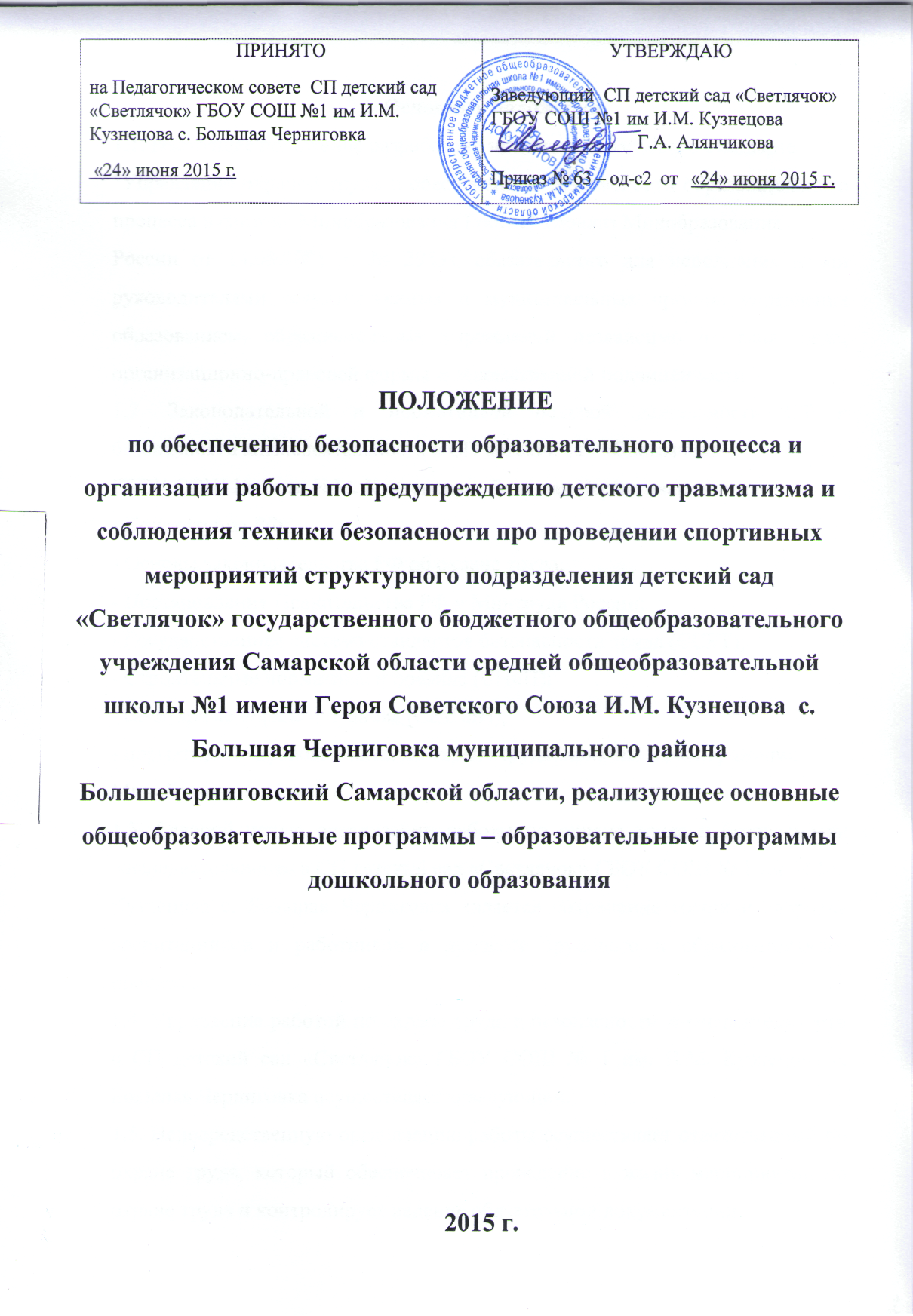 1. Основные положения1.1. Настоящее положение разработано на основе отраслевого стандарта "Управление охраной труда и обеспечением безопасности образовательного процесса в системе Минобразования России" (приказ Минобразования России от 14.08.2001 г. № 2953), обязательного для исполнения всеми руководителями государственных и муниципальных органов управления образованием, образовательных учреждений независимо от типа, вида, организационно-правовой формы и ведомственной подчинённости.1.2. Законодательной и нормативной основой деятельности ОТ и безопасности жизнедеятельности в СП детский сад «Светлячок»ГБОУ СОШ № 1 им. И.М. Кузнецова с. Большая Черниговка, являются:- Конституция РФ;- Основы законодательства РФ об охране труда;- Постановления Правительства РФ и Минтруда России;- Государственная система стандартов безопасности труда (ССБТ);- Строительные нормативы и правила (СНиП);- санитарные нормы и правила (СанПиН);- нормативные правовые акты по охране труда, приказы и распоряжения Минобразования России.1.3. Главной целью организации работы по охране труда и безопасности жизнедеятельности в СП детский сад «Светлячок» ГБОУ СОШ № 1 им. И.М. Кузнецова с. Большая Черниговка является сохранение жизни и здоровья воспитанников и работников в процессе трудового и образовательного процесса.1.4. Управление работой по охране труда и безопасности жизнедеятельности в СП детский сад «Светлячок» ГБОУ СОШ № 1 им. И.М. Кузнецова с. Большая Черниговка осуществляет заведующий.1.5. Непосредственную организацию работы осуществляет ответственный по охране труда, который обеспечивает проведение в жизнь мероприятий по охране труда и контролирует ведение обязательной документации.1.6. Ответственный по охране труда подчиняется непосредственно заведующему. 1.7. Ответственный по охране труда назначается и освобождается от обязанностей приказом заведующего.1.8. Положение определяет порядок и структуру обеспечения безопасности жизнедеятельности в структурном подразделении детский сад «Светлячок» государственного бюджетного общеобразовательного учреждения Самарской области средняя общеобразовательная школа № 1 имени Героя Советского Союза И. М. Кузнецова с. Большая Черниговка муниципального района Большечерниговский Самарской области, реализующего основные общеобразовательные программы – образовательный программы дошкольного образования (далее -СП), служит правовой и организационно-методической основой формирования управленческих структур, нормативных документов. 1.9. Срок действия данного Положения не ограничен. Данное Положение действует до принятия нового. Изменения и дополнения в настоящее Положение вносятся с учетом мнения трудового коллектива, обсуждаются и принимаются на его общем собрании.2. Основные задачи работы по охране труда и безопасности жизнедеятельности 2.1. Обеспечение выполнения требований правовых локальных актов и нормативно -технических документов по созданию здоровых и безопасных условий труда и образовательного процесса.2.2. Организация работы по обеспечению выполнения работниками требований охраны труда.2.3. Организация и проведение профилактической работы по предупреждению травматизма среди воспитанников и работников СП профессиональных заболеваний, обусловленных производственными факторами, а также работы по улучшению условий труда.2.4. Предотвращение несчастных случаев с воспитанниками и работниками во время организации образовательного процесса, дорожно-транспортного и бытового травматизма.2.5.Соблюдение требований нормативных документов по пожарной безопасности, защите окружающей среды и действиям в чрезвычайных ситуациях.2.6.Обеспечение безопасности эксплуатации зданий и сооружений, используемых в образовательном процессе, оборудования, приборов и технических средств обучения.2.7.Охрана и укрепление здоровья воспитанников и работников, создание оптимального сочетания режимов труда, обучения и отдыха.2.8.Контроль за соблюдением работниками и работодателем законодательства и иных нормативных правовых актов по охране труда, коллективного договора, соглашения по охране труда и т.д.2.9.Оперативный контроль за состоянием охраны труда и организацией образовательного процесса в СП.2.10. Планирование и организация мероприятий по охране труда, ведение обязательной документации.2.11. Информирование и консультирование работников СП по вопросам охраны труда и безопасности жизнедеятельности.2.12. Организация проведения инструктажей, обучения, проверке знаний по ОТ и жизнедеятельности работников СП. 2.13. Физическая деятельность осуществляется под непосредственным контролем и наблюдением со стороны взрослого. 2.14.Организация работы по обеспечению без опасных условий обеспечивающие охрану жизни и здоровья детей по физической культуре в музыкальном зале, на спортивной и игровых площадках.2.15. Требования к условиям организации НОД по физическому воспитанию:-любая деятельность, а особенно физическая, может осуществляться лишь под непосредственным контролем и наблюдением со стороны взрослого;- в музыкальном зале и на спортивной площадке должны быть созданы условия, обеспечивающие охрану жизни и здоровья детей;- все оборудование: гимнастическая стенка, лесенки должны быть надежно закреплены; всевозможное оборудование, пособия, предметы убранства должны устанавливаться и размещаться с учетом их полной безопасности и устойчивости, исключающей возможность падения;- инвентарь, используемый детьми, необходимо располагать на высоте, не превышающей уровня их груди;- помещение, в котором организуется физкультурная деятельность, должно быть чистым, светлым, хорошо проветриваемым. Освещенность должна соответствовать установленным санитарно-гигиеническим нормам;- запрещается перенос детьми тяжестей весом более 2-2,5кг. (для ребенка старшего дошкольного возраста);- категорически запрещается привлекать детей к труду, представляющему угрозу инфицирования.2.16. Требования к оборудованию и материалам:- оборудование, которым пользуются дети, должно по своим размерам соответствовать их возрастным показателям;- в пользование детям даются только исправные и безопасные предметы;- запрещается использование в работе оборудования и инвентаря, предназначенных для взрослых; нецелесообразно, педагогически неоправданно и опасно применение предметов, выпускаемых промышленностью для игровой деятельности детей;- все оборудование и инструменты должны быть аккуратно, удобно и рационально размещены, содержаться в чистом, исправном состоянии. Все колющие, режущие предметы должны храниться в недоступном для детей месте.2.17. Требования к методике руководства физкультурной деятельностью:- обучая детей различным навыкам, приемам выполнения движений, воспитатель должен обеспечить правильный показ движения;- при организации занятия следить за тем, чтобы дети самовольно не использовали снаряды и тренажеры;- не допускать нахождения детей в зале или на физкультурной площадке без присмотра преподавателя, следить за организованным входом и выходом детей из зала;- при проведении занятия следить за правильным выбором места проведения так, чтобы в поле зрения находились все дети;- при выполнении упражнений с предметами (палки, обручи и т.д.) следить за достаточным интервалом и дистанцией между детьми;- воспитатель (инструктор по физической культуре) осуществляет постоянный контроль за сохранением правильной позы и осанки детей во время занятия;- при организации занятия воспитатель должен следить за состоянием детей,не допускать их переутомления. В случае появления внешних признаков переутомления, воспитатель предлагает ребенку отдохнуть, а затем переключиться на более спокойную деятельность;- воспитатель (инструктор по физической культуре) в обязательном порядке знакомит детей с правилами поведения на занятии и систематически контролирует их выполнение.3. Основные функции3.1.Общее собрание коллектива:- рассматривает перспективные вопросы ОТ работников и воспитанников, принимает программы практических мер по улучшению и оздоровлению условий организации образовательного процесса;- заслушивает заведующего СП, ответственного по охране труда, председателя профсоюзного комитета о выполнении соглашений, плана работы по ОТ.3.2. Заведующий СП детский сад «Светлячок» ГБОУ СОШ №1 им. И. М. Кузнецова с. Большая Черниговка:- организует работу по созданию и обеспечению условий организации образовательного процесса в соответствии с действующим законодательством о труде, иными локальными актами по ОТ, Уставом;- обеспечивает безопасную эксплуатацию коммуникаций, оборудования, своевременно организует осмотры и ремонт здания СП;- назначает приказом ответственных лиц за соблюдение требований по ОТ;- утверждает должностные обязанности и инструкции по охране труда для всех работников СП (по профессиям и видам работ);- выносит на обсуждение Совета педагогов, Общего собрания коллектива вопросы по организации работы по ОТ в СП;- организует обеспечение работников СП спецодеждой и другими средствами индивидуальной защиты;- проводит профилактическую работу по предупредению травматизма и снижению заболеваемости работников и воспитанников;- подписывает акты приемки СП к началу нового учебного года;- обеспечивает выполнение директивных и нормативных документов по ОТ, предписаний органов управления образованием, государственного надзора и технической инспекции труда;- немедленно сообщает о групповом, тяжелом несчастном случае непосредственно представителю комитета образования города, родителям пострадавшего, принимает все возможные меры к устранению причин, вызвавших несчастный случай, обеспечивает необходимые условия для проведения своевременного и объективного расследования согласно действующим положениям;- заключает и организует совместно с профсоюзным комитетом СП выполнение ежегодных соглашений по охране труда;- утверждает по согласованию с профсоюзным комитетом инструкции по ОТ для работников, в установленном порядке организует пересмотр и обновление инструкций;- принимает меры совместно с ответственным за медицинское обслуживание по улучшению медицинского обслуживания и оздоровительной работы;- обеспечивает трудовую нагрузку работников, организует оптимальный режим труда и отдыха;- запрещает проведение образовательного процесса при наличии опасных условий для здоровья воспитанников или работников;- готовит проекты приказов: для определения финансирования мероприятий по обеспечению безопасности жизнедеятельности, оплаты больничных листов нетрудоспособности и доплаты лицам, работающим в неблагоприятных условиях труда;- проводит вводный инструктаж по ОТ с вновь поступающими на работу лицами, инструктаж на рабочем месте;- выявляет обстоятельства несчастного случая, происшедшего с работником, воспитанниками.3.3. Ответственный по ОТ:- организует работу в образовательном процессе норм и правил ОТ, по выявлению опасных и вредных производственных факторов;- обеспечивает контроль за безопасностью используемых в образовательном процессе оборудования, приборов, технических и наглядных средств обучения;- осуществляет ежедневный контроль за выполнением мероприятий Раздела «Охрана труда» коллективного договора, соглашения по ОТ и мероприятий, направленных на создание здоровых и безопасных условий труда;- доводит до сведения работников СП вводимых в действие новых законодательных и иных нормативных правовых актов по ОТ;- обеспечивает контроль за правильным расходованием средств, выделяемых на выполнение мероприятий по ОТ.3.4. Заведующий хозяйством СП:- обеспечивает соблюдение требований ОТ при эксплуатации основного здания и других построек, технологического, энергетического оборудования, осуществляет их периодический осмотр и организует текущий ремонт;- организует соблюдение требований пожарной безопасности зданий и сооружений, следит за исправностью средств пожаротушения;- обеспечивает бытовые, хозяйственные и другие помещения оборудованием и инвентарем;- организует проведение (1 раз в год) измерений сопротивления изоляции электроустановок и электропроводки, заземляющих устройств, замер освещенности и т.д.;- обеспечивает учет и хранение противопожарного инвентаря;- осуществляет ежедневный контроль за выполнением мероприятий раздела «Охрана труда» коллективного договора, соглашения по ОТ и мероприятий, направленных на создание здоровых и безопасных условий труда.3.5. Комиссия по ОТ:- создается в СП в начале учебного года, в ее состав входят представители трудового коллектива и профсоюзной организации;- члены комиссии выполняют свои обязанности на общественных началах, без освобождения от основной работы;- организует совместные действия работодателя и работников по обеспечению требований по ОТ, по предупреждению производственного и детского травматизма, профессиональных заболеваний;- проводит проверки условий и охраны труда на рабочих местах, организации охраны жизни и здоровья воспитанников и работников во время образовательного процесса.3.6. Комиссия по расследованию несчастных случаев:- создается в СП в начале календарного года. В ее состав входят:- ответственный по ОТ, представители работодателя и профсоюзного комитета СП. Председателем комиссии по расследованию несчастных случаев является ответственный по ОТ в СП:- выявляет и опрашивает очевидцев происшествия, лиц, допустивших нарушения нормативных требований по охране труда, жизни и здоровья детей, получает необходимую информацию от работодателя и по возможности –объяснения от пострадавшего;- устанавливает на основе собранных документов и материалов обстоятельства и причины несчастного случая, определяет, был ли пострадавший в момент несчастного случая связан с производственной деятельностью, и объяснялось ли его пребывание на месте происшествия исполнением им трудовых обязанностей;- квалифицирует несчастный случай как несчастный случай на производстве или как несчастный случай, не связанный с производством;- определяет лиц, допустивших нарушения техники безопасности, охраны жизни и здоровья детей, законов и иных нормативно –правовых актов;- определяет меры по устранению причин и предупреждению несчастных случаев в СП.3.7. Председатель профсоюзного комитета:- организует общественный контроль за состоянием безопасности и жизнедеятельности в СП, деятельностью администрации по созданию и обеспечению здоровых условий, быта и отдыха работников и воспитанников;- принимает участие в разработке перспективных и текущих планов работы по охране труда в СП, инструкций по обеспечению безопасности жизнедеятельности воспитанников и работников, подписывает их и способствует их реализации;- контролирует выполнение коллективных договоров, соглашений по улучшению условий и охраны труда;- осуществляет защиту социальных прав работников и воспитанников СП;- проводит анализ травматизма и заболеваемости в СП, участие в разработке и реализации мероприятий по их предупреждению и снижению;- представляет интересы членов профсоюза в совместной с администрацией комиссии по охране труда, включая и участие в расследовании несчастных случаев.3.8. Ответственный за воспитательно-образовательную работу:- контролирует выполнение педагогическими работниками возложенных на них обязанностей по обеспечению безопасности жизнедеятельности воспитанников;- участвует в проведении административно-общественного контроля по вопросам обеспечения безопасности жизнедеятельности, в расследовании несчастных случаев, происшедших с работниками или воспитанниками в СП;- определяет методику, порядок обучения правилам дорожного движения, поведения на улице, воде, в быту, пожарной безопасности;- осуществляет проверку знаний воспитанников;- несет ответственность за организацию образовательного процесса с воспитанниками в строгом соответствии с нормами и правилами охраны труда, нормами СанПиН;- оказывает методическую помощь педагогическим работникам по вопросам обеспечения охраны жизни и здоровья воспитанников, предупреждения травматизма и других несчастных случаев, организует инструктаж;- организует с воспитанниками и их родителями мероприятия по предупреждению травматизма, дорожно-транспортных происшествий, несчастных случаев, происходящих на улице, воде, в быту и т.д.;- осуществляет организацию безопасности и контроль состояния рабочих мест, учебного оборудования, наглядных пособий, спортивного инвентаря, технических средств обучения;- немедленно сообщает заведующему СП, профсоюзному комитету о каждом несчастном случае, произошедшем с воспитанниками;- несет ответственность в соответствии с действующим законодательством о труде за несчастные случаи, происшедшие с воспитанниками во время образовательного процесса в результате нарушения норм и правил охранытруда.3.9. Педагогические работники:- обеспечивают безопасное проведение образовательного процесса;- организуют обучение воспитанников правилам безопасного поведения на улице, дороге, в быту и пр. в рамках образовательной программы;- принимают меры по устранению причин, несущих угрозу жизни и здоровью воспитанников в помещениях и на территории СП;- оперативно извещают заведующего СП о каждом несчастном случае с воспитанником, работником, принимают меры по оказанию первой доврачебной помощи;- вносят предложения по улучшению и оздоровлению условий организации образовательного процесса в СП, доводят до сведения заведующего, ответственного по охране труда о недостатках в обеспечении образовательного процесса, снижающих жизнедеятельность и работоспособность организма воспитанников;- несут ответственность за сохранение жизни и здоровья воспитанников во время образовательного процесса;- осуществляют постоянный контроль за соблюдением правил охраны труда и техник и безопасности на рабочем месте;- осуществляют руководство физической культурой в СП;- обучают различным навыкам, приемам выполнения движений, обеспечивая правильный показ движения;- следят за тем, чтобы дети самовольно не использовали снаряды и тренажеры;- не допускают нахождения детей в зале или на физкультурной площадке без присмотра, следят за организованным входом и выходом детей из зала;- следят за правильным выбором места проведения так, чтобы в поле зрения находились все дети;- следят за состоянием детей, не допускают их переутомления;- знакомят детей с правилами поведения на занятии и систематически контролируют их выполнение.4. Права работников, осуществляющих работу по охране труда и безопасности жизнедеятельности4.1.Ответственный по охране труда имеет право:- проверять состояние условий и охраны труда в СП и предъявлять заведующему обязательные для исполнения предписания установленной формы;- при необходимости привлекать к проверкам специалистов из структурных подразделений по согласованию с заведующим;- запрещать эксплуатацию оборудования, проведение работ и учебного процесса на местах, где выявлены нарушения нормативных правовых актов по охране труда, создающие угрозу жизни и здоровью работников или воспитанников с последующим уведомлением заведующего СП;- требовать письменные объяснения от лиц, допустивших нарушения нормативных правовых актов по охране труда;- принимать участие в рассмотрении и обсуждении состояния охраны труда вСП на заседаниях профсоюзного комитета, общих собраниях трудового коллектива;- представительствовать по поручению заведующего СП в государственных и общественных организациях при обсуждении вопросов по охране труда.4.2. Комиссия по охране труда имеет право:- контролировать соблюдение заведующим СП законодательства по охране труда;- принимать участие в расследовании несчастных случаев в СП и профессиональных заболеваний;- осуществлять проверку условий и охраны труда, выполнение обязательств по охране труда, предусмотренных коллективным договором и соглашениями по охране труда;- принимать участие в рассмотрении трудовых споров, связанных с нарушением законодательства по охране труда, обязательств, предусмотренных коллективным договором и соглашениями по охране труда, а также с изменениями условий труда.4.3. Комиссия по расследованию несчастных случаев имеет право:- получать всю необходимую для расследования несчастного случая информацию от работодателя, очевидцев происшествия и по возможности объяснения пострадавшего в результате несчастного случая;- привлекать при необходимости к расследованию несчастного случая должностных лиц органов государственного надзора и контроля (по согласованию с ними) в целях получения заключения о технических причинах происшествия, в компетенции которых находится исследование причин случившегося;- оказывать правовую помощь пострадавшим, их доверенным лицам и членам семей по вопросам порядка возмещения вреда, причиненного здоровью пострадавших;- выносить независимое решение по результатам расследования.4.4. Работники имеют право:- на рабочее место, соответствующее требованиям охраны труда;- обязательное социальное страхование от несчастных случаев на производстве и профессиональных заболеваний в соответствии с федеральным законом;- отказ от работы в случае возникновения опасности для его жизни и здоровья;- обеспечение средствами индивидуальной и коллективной защиты в соответствии с требованиями охраны труда;- обучение безопасным методам и приемам труда за счет средств Работодателя;- запрос о проведении проверки условий и охраны труда на его рабочем месте;- личное участие в рассмотрении вопросов, связанных с обеспечением безопасных условий труда на его рабочем месте, и расследовании происшедшего с ним несчастного случая на производстве или профессионального заболевания.5. Контроль и ответственность5.1 Контроль за деятельностью работников, осуществляющих работу по охране труда и безопасности жизнедеятельности в СП, обеспечивают заведующий СП, служба охраны труда, органы государственного контроля и надзора за соблюдением требований охраны труда.5.2. Ответственность за организацию работы по охране труда и безопасности жизнедеятельности несет заведующий СП.5.3. Работники, выполняющие функции по обеспечению охраны труда и безопасности жизнедеятельности в СП, несут ответственность:- за выполнение, невыполнение, выполнение не в полном объеме своих функциональных обязанностей, определенных настоящим положением идолжностными инструкциями;- соблюдение установленных сроков расследования несчастных случаев- объективность выводов и решений, принятых ими по результатам проведенных расследований;- достоверность представляемой информации;- соответствие принятых решений действующему законодательству РФ.6. Основные причины травматизма детей на занятиях гимнастикой и физической культурой6.1. Нарушение правил организации занятий:- проведение занятий с большим числом детей на одного инструктора по физической культуре (более чем одна группа);- нахождение детей в зале без присмотра инструктора по физической культуре и неорганизованный вход и выход из зала;- самовольный доступ к снарядам и тренажерам;- неправильный выбор инструктором по физической культуре места при проведении занятия, когда часть детей находится вне его поля зрения;- недостаточные интервал и дистанция между детьми при выполнении групповых упражнений.6.2. Нарушения в методике преподавания:- форсированное обучение сложным, связанным с риском и психологическими трудностями для ребенка, упражнениям без достаточной его подготовленности;- чрезмерная нагрузка на ребенка в ходе занятия, связанное с этим значительное утомление, приводящее к снижению концентрации внимания;- излишнее эмоциональное возбуждение, вызванное выполнением сложных упражнений, игр, эстафет. 6.3.ь Нарушение санитарно-гигиенических условий и формы одежды:- недостаточная освещенность зала или площадки для занятий;- отсутствие вентиляции;- неудобная, сковывающая движения и затрудняющая теплообмен одежда;- скользкая кожаная или пластиковая жесткая подошва обуви, высокий каблук, не завязанные шнурки;- посторонние колющие предметы на одежде или в карманах (значки, булавки, заколки, мелкие игрушки и т.п.);- бусы, цепочки, тесемки, завязывающиеся на шее; длинные, не убранные в косу или не подобранные на резинку волосы у девочек;- очки у плохо видящих детей, не закрепленные на затылке резинкой.6.4. Недооценка значения страховки и помощи:- неправильная страховка или ее отсутствие при выполнении сложных упражнений на гимнастических снарядах, основных видах движений, опорных прыжках, акробатике;- отсутствие матов под снарядами и тренажерами.6.5.Нарушение техники безопасности, неудовлетворительное состояние мест занятий, инвентаря, оборудования:- малые размеры зала или площадки для занятий;- неровности пола;- неисправность коврового покрытия и матов (разрывы, разошедшиеся швы) и отсутствие его надежного крепления к полу;- неисправность снарядов;- неправильная, излишне скученная расстановка снарядов, при которой дети мешают друг другу выполнять упражнения;- расположение магнитофона или проигрывателя в доступном для детей месте;- свободный доступ детей к окнам, открытым для проветривания;- отсутствие телефона в доступном месте;-отсутствие в легкодоступном месте аптечки первой медицинской помощи.